Prípravok na ochranu rastlín pre profesionálnych používateľovAZBANYSystémový fungicíd s preventívnym a kuratívnym účinkom vo forme kvapalného suspenzného koncentrátu pre riedenie vodou, určený na ochranu pšenice ozimnej, jačmeňa ozimného, jačmeňa jarného a repky ozimnej a repky jarnej proti hubovým chorobám.ÚČINNÁ LÁTKA:Látky nebezpečné pre zdravie, ktoré prispievajú ku klasifikácii prípravku:Azoxystrobin, CAS No.: 131860-33-8; Alkoholy, C16-18, ethoxylované, CAS No.: 68439-49-6 OZNAČENIE PRÍPRAVKU:PozorSP1	Neznečisťujte vodu prípravkom alebo jeho obalom. (Nečistite aplikačné zariadenia v blízkosti povrchových vôd/ Zabráňte kontaminácii prostredníctvom odtokových kanálov a poľnohospodárskych dvorov a vozoviek)SPe3	Z dôvodu ochrany vodných organizmov udržiavajte medzi ošetrovanou plochou a povrchovými vodnými plochami ochranný pás zeme v šírke 5 m.SPa1	Na zabránenie vzniku rezistencie neaplikujte tento alebo iný prípravok obsahujúci            azoxystrobín viac ako 2x za vegetáciu.Z4  		Riziko vyplývajúce z použitia prípravku je pri dodržaní predpísanej dávky alebo        		koncentrácie pre domáce, hospodárske a voľne žijúce zvieratá relatívne            prijateľné.Vt5 		Riziko vyplývajúce z použitia prípravku pri dodržaní predpísanej dávky alebo koncentrácie je pre vtáky prijateľné.Vo1		Pre ryby a ostatné vodné organizmy mimoriadne jedovatý. V3		Riziko prípravku je prijateľné pre dážďovky a iné pôdne makroorganizmy. Vč3	Prípravok pre včely s prijateľným rizikom pri dodržaní predpísanej dávky alebo koncentrácie.Zákaz používania prípravku v 1. ochrannom pásme zdrojov pitných vôd!PHO1	Prípravok je vylúčený z použitia vo vnútornej časti 2. ochranného pásma zdrojov podzemných vôd a povrchových vôd (pokiaľ nie je v konkrétnych prípadoch 2. ochranné pásmo rozdelené na vnútornú a vonkajšiu časť, platí zákaz pre celé 2. ochranné pásmo).Dbajte o to, aby sa prípravok v žiadnom prípade nedostal do tečúcich a stojatých vôd vo voľnej prírode !Neaplikujte v blízkosti hladín tečúcich a stojatých vôd ! Dodržujte ochrannú zónu !Zákaz vylievania prípravku a jeho zvyškov do verejnej kanalizácie.Uložte mimo dosahu zvierat a krmív pre zvieratá !Zabráňte ohrozeniu človeka a životného prostredia. Postupujte podľa návodu na použitie !PRÍPRAVOK V TOMTO VEĽKOSPOTREBITEĽSKOM BALENÍ NESMIE BYŤ PONÚKANÝ ALEBO PREDÁVANÝ ŠIROKEJ VEREJNOSTI!AZBANY® je ochranná známka spoločnosti NUFARMPÔSOBENIE PRÍPRAVKUÚčinná látka azoxystrobin patrí do chemickej skupiny B- methoxyakrylátov (strobilurinové deriváty). Účinná látka má translaminárny a lokálno- systémový účinok. Mechanizmus účinku spočíva v inhibícii transportu elektrónov pri dýchaní mitochondrií. Tento mechanizmus účinku umožňuje použiť prípravok proti chorobám, pri ktorých bola zaznamenaná znížená citlivosť k iným skupinám účinných látok v dôsledku rezistencie. Preventívny účinok vyžaduje, aby aplikácia bola vykonaná pred alebo na začiatku infekcie.Azoxystrobin pôsobí proti širokému spektru hubových patogénov a vyznačuje sa dlhodobým účinkom. To umožňuje v závislosti od prírastkov listov a od infekčného tlaku zabrániť novej infekcii po dobu 3- 8 týždňov. Azoxystrobin vyniká tým, že porasty obilnín sú dlhodobo zdravé a zelené (tzv. green efekt). Tento efekt sa významne prejavuje tak, že rastlina môže dlhšiu dobu tvoriť a následne ukladať asimiláty do zŕn. Výsledkom je nielen nadštandardne vyššie dosahovaná úroda, ale aj vyššia kvalita zrna.NÁVOD NA POUŽITIEPOKYNY PRE APLIKÁCIUPrípravok aplikujte preventívne alebo na začiatku výskytu choroby nasledovne:Pšenica ozimná, jačmeň ozimný, jačmeň jarnýMnožstvo vody: 200 - 400 l/haMaximálny počet aplikácií počas vegetačného obdobia: 2×Interval medzi aplikáciami: 10 - 21 dníProti fuzariózam klasov aplikujte prípravok od začiatku kvitnutia, keď sú prvé peľnice viditeľné (BBCH 61) až po koniec kvitnutia, keď sú všetky klásky kompletne rozkvitnuté, ale niektoré peľnice sú zaschnuté (BBCH 69).Proti ostatným chorobám obilnín ošetrujte od začiatku predlžovania stebla, kedy sú už odnože vzpriamené, 1.internódium sa začína predlžovať a vrchol klasu je min. 1 cm nad odnožovacím uzlom (BBCH 30) až do štádia konca klasenia, keď je už klas celkom vyrastený (BBCH 59).Repka ozimná, repka jarnáMnožstvo vody: 200- 500 l/haMaximálny počet aplikácií počas vegetačného obdobia: 1× 1 LPrípravok aplikujte na jar v čase kvitnutia, od štádia kedy je 10 % kvetov v hlavnom strapci otvorených a hlavný strapec sa predlžuje (BBCH 61) až do konca kvitnutia (BBCH 69).INFORMÁCIE O MOŽNEJ FYTOTOXICITE, ODRODOVEJ CITLIVOSTI A VŠETKÝCH ĎALŠÍCH PRIAMYCH A NEPRIAMYCH NEPRIAZNIVÝCH ÚČINKOCH NA RASTLINY ALEBO RASTLINNÉ PRODUKTYInformácie o možnej fytotoxicite, odrodovej citlivosti a všetkých ďalších priamych a nepriamych nepriaznivých účinkoch na rastliny alebo rastlinné produkty nie sú známe. Niektoré odrody jabloní sú citlivé na tento prípravok, preto by nemal byť použitý v dobe, keď hrozí nebezpečenstvo úletu postrekovej zmesi na jablone rastúce v blízkosti ošetrovanej plochy obilnín. Postrekovač, ktorý bol použitý na aplikáciu prípravku, by nemal byť použitý na ošetrenie jabloní.OPATRENIA PROTI VZNIKU REZISTENCIEÚčinná látka azoxystrobin patrí podľa FRAC do skupiny C3: kód 11 medzi tzv. QoI fungicídy, s vysokým rizikom vzniku rezistencie. Pre zníženie rizika vzniku rezistencie, prípravok AZBANY používajte preventívne. Dodržujte dávku prípravku a maximálny počet aplikácií za vegetačnú sezónu! V prípadoch, kedy je na ničenie ochorenia potrebné vykonať viac ošetrení počas jedného vegetačného obdobia, použite prípravky s iným mechanizmom účinku. Pri dodržaní zásad správnej poľnohospodárskej praxe a antirezistentnej stratégie je riziko vzniku rezistencie minimalizované.VPLYV NA ÚRODUPrípravok aplikovaný v súlade s platnou etiketou a návodom na použitie nemá negatívny vplyv na úrodu.VPLYV NA NÁSLEDNÉ, NÁHRADNÉ A SUSEDIACE PLODINYPri aplikácii nesmú byť prípravkom ani úletom postrekovej kvapaliny zasiahnuté susedné ani žiadne iné necieľové rastliny, porasty a okolité pozemky.Použitie prípravku nemá negatívny vplyv a ani obmedzenia pre následné a náhradné plodiny.  VPLYV NA UŽITOČNÉ A INÉ NECIEĽOVÉ ORGANIZMYRiziko pre užitočné a iné necielené organizmy je prijateľné pri dodržaní predpísanej dávky a návodu na použitie.PRÍPRAVA POSTREKOVEJ KVAPALINY A ZNEŠKODNENIE OBALOVOdmerané množstvo prípravku vlejte do nádrže postrekovača naplnenej do polovice vodou a za stáleho miešania doplňte na požadovaný objem. Prázdny obal z tohto prípravku vypláchnite vodou a to buď ručne (3 krát po sebe) alebo v primiešavacom zariadení, ktoré je súčasťou postrekovača. Výplachovú vodu vlejte do nádrže postrekovača a obal odovzdajte vášmu zmluvnému subjektu, ktorý má oprávnenie na zber a zneškodňovanie prázdnych obalov. Pripravte len také množstvo postrekovej kvapaliny, ktoré spotrebujete. Zákaz opätovného použitia obalu alebo jeho použitia na iné účely!ČISTENIE APLIKAČNÉHO ZARIADENIAIhneď po skončení postreku musia byť akékoľvek stopy prípravku odstránené z miešacej nádrže a postrekovača podľa nasledujúceho postupu:     Po vyprázdnení nádrže, vypláchnite nádrž, ramená a trysky čistou vodou (štvrtinou objemu nádrže postrekovača).     Vypustite oplachovú vodu a celé zariadenie znovu prepláchnite čistou vodou (štvrtinou objemu nádrže postrekovača), prípadne s prídavkom čistiaceho prostriedku alebo sódy (3% roztokom). V prípade použitia čistiacich prostriedkov postupujte podľa návodu na ich použitie.     Opakujte postup podľa bodu „2“ ešte dvakrát.     Trysky a sitká musia byť čistené oddelene pred zahájením a po ukončení preplachovania.BEZPEČNOSTNÉ OPATRENIAPri práci s prípravkom používajte ochranný pracovný oblek, ochranný štít na tvár, resp. ochranné okuliare, respirátor proti výparom, gumové rukavice a gumové topánky. Počas práce a po nej až do vyzlečenia pracovného odevu a umytia celého tela teplou vodou a mydlom nejedzte, nepite a nefajčite! Umyté ruky ošetrite reparačným krémom.Prípravok nie je horľavina. Eventuálny požiar haste najlepšie hasiacou penou, hasiacim práškom, príp. pieskom alebo zeminou. Vodu použite len výnimočne, a to vo forme jemnej hmly, nikdy nie silným prúdom, a len v tých prípadoch, kedy je dokonale zabezpečené, aby kontaminovaná hasiaca voda nemohla uniknúť z priestoru požiariska do okolia, a predovšetkým nesmie preniknúť do verejnej kanalizácie, zdroja spodných vôd a recipientov povrchových vôd a nesmie zasiahnuť poľnohospodársku pôdu. Dôležité upozornenie :Pri požiarnom zásahu použite dýchacie prístroje, pretože pri horení môže dôjsť ku vzniku toxických splodín!PRVÁ POMOCPo požití 	Zvracanie nevyvolávajte! Vypláchnite ústa! Okamžite dajte vypiť veľké množstvo vody. Ak je postihnutý v bezvedomí, nič nepodávajte ústami! Privolajte lekára!Po nadýchaní  	Postihnutého preneste na čerstvý vzduch, zabezpečte mu pokoj a teplo. V prípade potreby poskytnite kyslík alebo umelé dýchanie. Privolajte lekára!Po zasiahnutí pokožky Odstráňte kontaminovaný odev, pokožku omývajte teplou vodou a mydlom. Vyperte kontaminovaný odev pred opakovaným použitím. Pokiaľ podráždenie pretrváva, vyhľadajte lekársku pomoc.Po zasiahnutí očí  	Vyplachujte veľkým množstvom čistej vody po dobu najmenej 15 minút a vyhľadajte lekárske ošetrenie.Pri otrave, alebo pri podozrení na otravu privolajte lekára, ktorého informujte o prípravku, poskytnutej  prvej pomoci a telefónnom čísle Národného toxikologického informačného centra v Bratislave (02/54774166). Na tomto telefónnom čísle v prípade potreby môže lekár liečbu konzultovať.SKLADOVANIEPrípravok skladujte pri teplotách od +5 oC do +30 oC v suchých uzamknutých skladoch, v pôvodných neporušených uzatvorených obaloch, oddelene od požívatín, krmív, hnojív, liekov, dezinfekčných prostriedkov a prázdnych obalov od týchto látok. Prípravok chráňte pred mrazom, priamym slnečným žiarením a sálaním tepelných zdrojov.Doba skladovateľnosti v originálnych neporušených obaloch je 2 roky od dátumu výroby.ZNEŠKODNENIE ZVYŠKOVNepoužité zvyšky prípravku v pôvodnom obale zneškodnite ako nebezpečný odpad. Technologický zvyšok postrekovej kvapaliny po zriedení vystriekajte na neošetrenej ploche, nesmú však zasiahnuť zdroje podzemných ani recipienty povrchových vôd alebo zneškodnite ako nebezpečný odpad. Nepoužité zvyšky postrekovej kvapaliny v objeme väčšom ako technologický zvyšok (uvedené v technických parametroch mechanizačného prostriedku) zneškodnite ako nebezpečný odpad v súlade s platnou legislatívou o odpadoch.UPOZORNENIEVýrobca nezodpovedá za škody vzniknuté na základe neodborného, predpisom nezodpovedajúceho skladovania a použitia prípravku. Prípravok používajte len v súlade s platným „Zoznamom autorizovaných prípravkov na ochranu rastlín a prípravkov na ochranu rastlín povolených na paralelný obchod“. Azoxystrobin, 250 g/l; (22,0 % hm)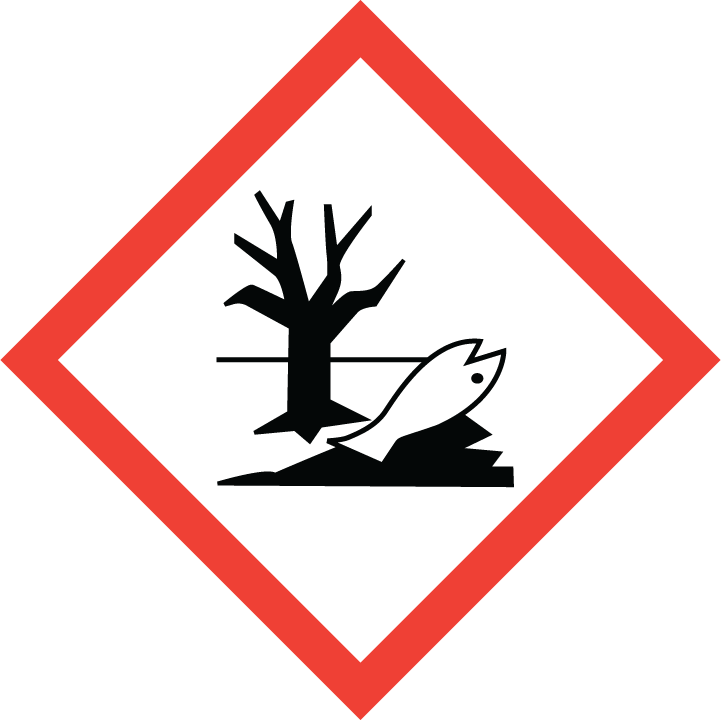 GHS09H410            Vysoko toxický pre vodné organizmy s dlhodobými účinkami.EUH208       Obsahuje 1,2-benzisothiazolin -3-one. Môže vyvolať alergickú reakciu.H410            Vysoko toxický pre vodné organizmy s dlhodobými účinkami.EUH208       Obsahuje 1,2-benzisothiazolin -3-one. Môže vyvolať alergickú reakciu.EUH 401Dodržujte pokyny pre používanie, aby ste sa vyvarovali rizík pre ľudské zdravie a životné prostredie.P273Zabráňte uvoľneniu do životného prostredia.P391Zozbierajte uniknutý produkt.P501Zneškodnite obsah/nádobu v zariadení schválenom pre likvidáciu odpadu.Držiteľ autorizácie: NUFARM GmbH & Co KG, St.-Peter Str. 25, A-4021 Linz, Rakúska republikaČíslo autorizácie ÚKSÚP:  19-00448-AUDátum výroby:uvedené na obaleČíslo šarže:uvedené na obaleBalenie:1 l HDPE fľaša 5 l a 10 l HDPE kanister PlodinaÚčel použitiaDávka/haOchranná dobaPoznámkajačmeň jarnýjačmeň ozimnýhnedá škvrnitosť jačmeňa, rynchospóriová škvrnitosť jačmeňa, hrdza jačmenná, fuzariózy klasov0,8 l35 dní-pšenica ozimnámúčnatka trávová, hrdza pšeničná, septorióza plevová, septorióza pšenice, fuzariózy klasov0,8 l35 dní-repka jarná, repka ozimnápleseň sivá, čerň repková, biela hniloba1  l66 dní-